＜＜　指導計画案　＞＞指導方法Key Factor1.2.3.4.5.実施日20171111参加者河原／選手会場テーマ守備のテクニックW-UP：体幹（体幹）●背伸び／ベンチ／サイドベンチ●フロントランジ／バックランジ（2人1組）●倒れてくる相手を支えて押し返す。TR1：ドジング 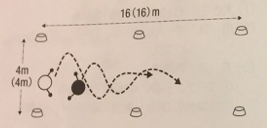 （ドジングと1対1）●手が届く距離で後退●体軸がボールの正面①上記の意識をしてステップや距離を確認②真ん中からボールを攻めに渡して、　間合いを詰めてから①を開始③②の後、半分を過ぎたら抜き去ろう　とする攻め、と抜かせずに外に追い出す守り④ドリブルで直進する相手と並走し、　半分を過ぎたら体を入れてボールを奪う。⑤真ん中からボールを攻めにパスして、　間合いを詰めてから後退して距離を確認⑥⑤の後、半分を過ぎたら抜き去ろう　とする攻め、と抜かせずにボールカット　or外に追い出す守り。TR2：1v1+1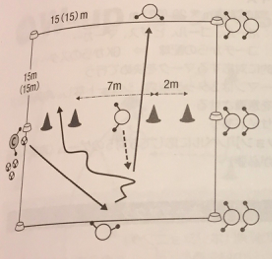 ●パス後の間合い　の距離に注意①ハンドキャッチ　でコーンを抜ける②トラップ&ドリブル　でコーンを抜けるGAME：4v4＋GKorコーチ※コートはフットサルサイズ※マークの間合いや方向性を意識